Курс:_______I_____, группа(ы)______  ТОД  199______________________Дисциплина:________Иностранный  яз._______________________________ ФИО преподавателя_____Шафигуллина  И.Ш._______________________ Тема: Олимпийское движение .Зимняя олимпиада в Сочи 2014. Закрепление  грам. материала.Задание  1. Прочитать и письменно перевести текст .Составить 4-5 вопросов на английском языке к этому тексту.Olympic   Games In Sochi 2014	There are many interesting and exciting events in our life, which help us to become better and to strive for self-culture. The Olympic Games are one of them. They have existed since ancient times and still remain the main event in the sporting life of our planet.	The official motto of the Games is the Latin phrase “Citius, Altius, Fortius”, which means “Faster, Higher, Stronger”. The father of modern Olympic competition, Pierre de Coubertin, suggested this slogan. Since late 19th century every four years the whole world is thrilled to watch the Summer and Winter Games featuring the best athletes from different countries.I’m proud to say that 2014 Winter Olympics were held in Sochi. It’s one of the most beautiful Russian cities on the Black Sea coast. In July 2007 the International Olympic Committee held a conference in Guatemala, during which Sochi was chosen to host the 22nd Winter Olympic Games.      	More than 80 countries took part in this event. Some of the disciplines involved half-pipe skiing, mixed-team figure skating, biathlon mixed relay. Several new venues were built for these events, among them the Ice Cube Curling Center, the Shayba Arena, the Fischt Olympic Stadium. Apart from venues, there were a couple of spacious Olympic villages and the International broadcasting center.The official mascots of the event were a polar bear, a snow leopard and a hare. Being situated in subtropical zone, Sochi was declared to be the warmest city for Winter Olympics. The opening ceremony of the event took place on February 7th, 2014, and was said to be one of the most spectacular and impressive shows.	The atmosphere during the Games was exciting. There were 98 events over 15 disciplines in 7 sports.According to the medal table Russian athletes won the highest number of medals. In total, they brought home 33 medals, including remarkable 13 golds.	The closing ceremony took place at the Olympic Stadium on February 23, 2014. It was dedicated to Russian culture, music and arts. Задание 13 ( из учебника) соотнести  слова с их  значениями	(пишем словами).Задание 14.(из учебника) построить предложения в разных временах , используя слова в скобочках.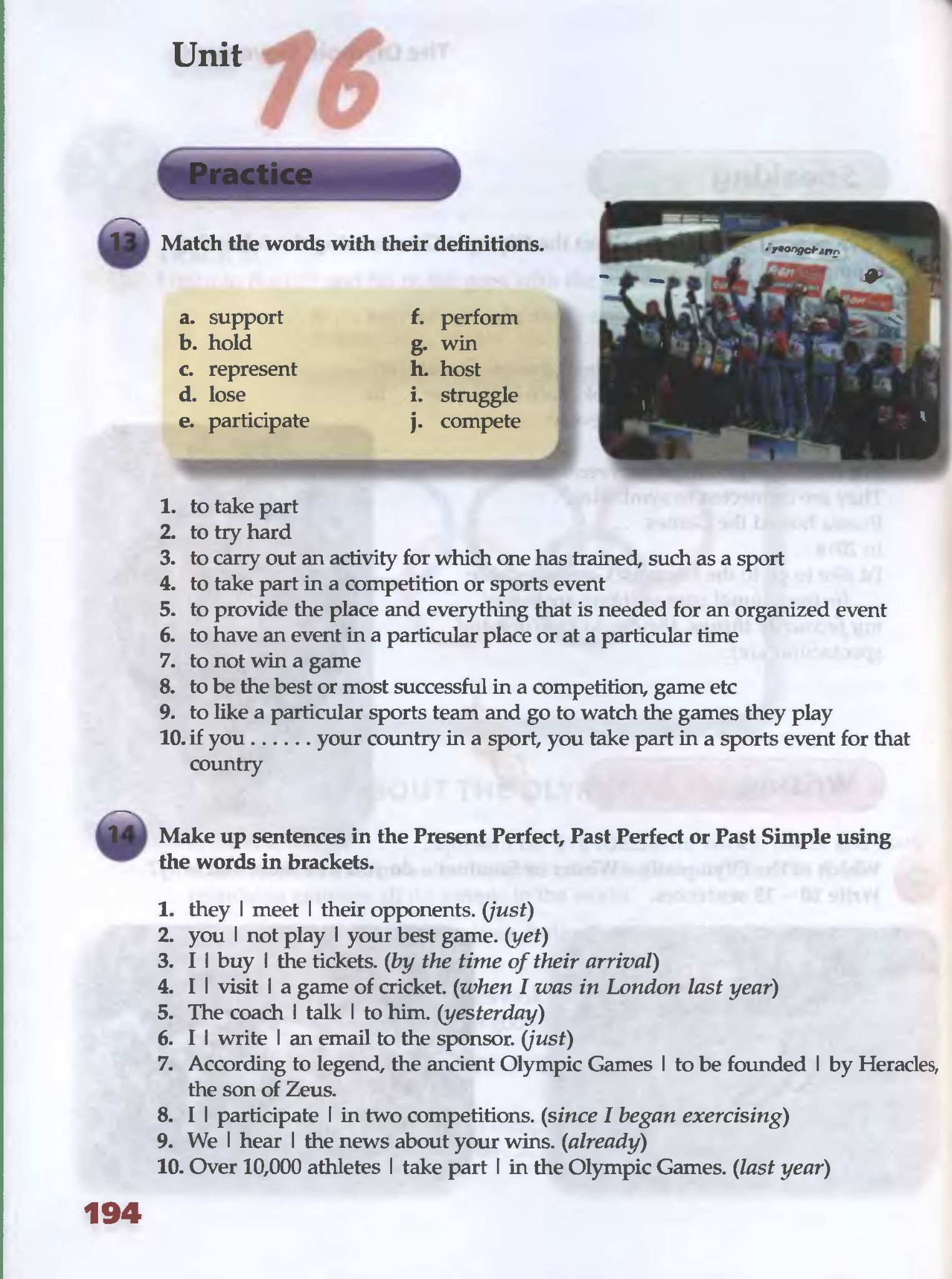 Выполнить  тест на употребление Present Perfect.Выбрать правильный вариант ответа.Можно (цифра ,буква) 1 I ___ my best friend for ten years.A have known B knew C has known2 Somebody ___ our car last Sunday.A stole B has stolen C have stolen3 I don’t want to go to the cinema. I ___ this film.A has already seen B have already seen C already saw4 Is Mary at home? No, she ___.A has just left  B have just left C just left5 My brother ___ a lot when he was young.A has swum B have swum C swam6 Michael ___ to play the piano last year.A has learnt B have learnt C learned7 Do you want something to drink? No, thanks. I ___ a cup of tea.A just had  B have just had C has just had8 My parents ___ to Germany in 2005.A went B has gone C have gone9 Sally ___ her relatives for a very long time.A haven’t seen B didn’t see C hasn’t seen10 I ___ this college since September.A have attended B has attended C attendedДомашнее задание .Подготовить небольшое  сообщение  о  знаменитом  спортсмене( спортсменке) на англ.яз. с переводом.            Литература :1.	Безкоровайная Г.Т., Койранская Е.А., Соколова Н.И., Лаврик Г.В.PlanetofEnglish: электронный учебно-методический комплекс английского языка для учреждений СПО. - М., 20152.	Маньковская З.В. Английский язык : учеб. пособие / З.В.Маньковская. – М.: ИНФРА-М, 2018. – 200 с. – (Среднее профессиональное образование) // Режим доступа: znanium.comДомашнее задание отправлять на электр.почту ilsiyar.shafigullina@mail.ru до 25.03.2020. до 15.00.